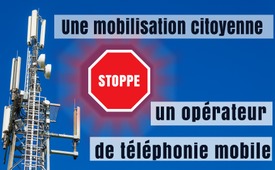 Une mobilisation citoyenne stoppe un opérateur de téléphonie mobile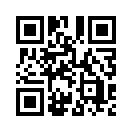 Quand, en juin 2021, une antenne 4G a été installée à 300 m d'une ferme à Mazeyrat-d'Allier, les ennuis n'ont pas tardé à arriver pour les propriétaires et leur bétail. Mais suite à la mobilisation de nombreuses personnes, la justice a demandé l’arrêt du fonctionnement de l’antenne de téléphonie mobile pour plusieurs mois.Quand, en juin 2021, une antenne 4G a été installée à 300 m d'une ferme à Mazeyrat-d'Allier, les ennuis n'ont pas tardé à arriver pour les propriétaires. En effet, en quelques mois ils ont constaté un changement de comportement de leur bétail : la production de lait a diminué, certaines vaches sont devenues aveugles, le troupeau se regroupait dans le coin le plus éloigné de l'antenne et en 7 mois 37 bêtes sont mortes.
Les analyses vétérinaires n'ont révélé aucune anomalie, le troupeau étant à jour de tous les soins obligatoires. Cette affaire a fait beaucoup de bruit dans la région puisque pas moins de 45 maires des environs sont venus soutenir les propriétaires et montrer leur hostilité à l'antenne ; et le député de la Haute-Loire ainsi que le préfet sont même venus apporter leur soutien. 
Les propriétaires ont engagé des poursuites contre l'opérateur Orange et le 4 avril 2022 le professeur et vétérinaire Jean-Dominique Puyt, professionnel engagé par la justice a demandé un arrêt du fonctionnement de l’antenne de téléphonie mobile pour plusieurs mois, afin de vérifier si les bêtes se rétablissent et ainsi prouver la nuisance des ondes sur celles-ci. 
Cette histoire révèle une chose : et si le pot de terre devenait le plus fort ? Pour cela il suffit que des citoyens se mobilisent, comme ici pour soutenir ces propriétaires dans la détresse et dans bien d'autres cas pour lutter et dénoncer les injustices ; de cette manière c'est le pot de fer qui commence à avoir peur. Il faudra certainement attendre plusieurs mois afin de connaitre la suite ; il n'empêche que c'est déjà une victoire.de JPLSources:https://www.zoomdici.fr/actualite/antenne-4g-mazeyrat-lexpert-judiciaire-exige-larret-des-emissions
https://www.ouest-france.fr/economie/agriculture/elevage/une-antenne-4g-debranchee-sur-decision-de-justice-apres-la-mort-de-dizaines-de-vaches-a54cfb42-da98-11ec-933c-01630d860ee9Cela pourrait aussi vous intéresser:#TelephonieMobile - Téléphonie mobile - www.kla.tv/TelephonieMobile

#DaN-fr - Des autres nouvelles - www.kla.tv/DaN-frKla.TV – Des nouvelles alternatives... libres – indépendantes – non censurées...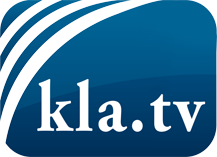 ce que les médias ne devraient pas dissimuler...peu entendu, du peuple pour le peuple...des informations régulières sur www.kla.tv/frÇa vaut la peine de rester avec nous! Vous pouvez vous abonner gratuitement à notre newsletter: www.kla.tv/abo-frAvis de sécurité:Les contre voix sont malheureusement de plus en plus censurées et réprimées. Tant que nous ne nous orientons pas en fonction des intérêts et des idéologies de la système presse, nous devons toujours nous attendre à ce que des prétextes soient recherchés pour bloquer ou supprimer Kla.TV.Alors mettez-vous dès aujourd’hui en réseau en dehors d’internet!
Cliquez ici: www.kla.tv/vernetzung&lang=frLicence:    Licence Creative Commons avec attribution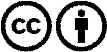 Il est permis de diffuser et d’utiliser notre matériel avec l’attribution! Toutefois, le matériel ne peut pas être utilisé hors contexte.
Cependant pour les institutions financées avec la redevance audio-visuelle, ceci n’est autorisé qu’avec notre accord. Des infractions peuvent entraîner des poursuites.